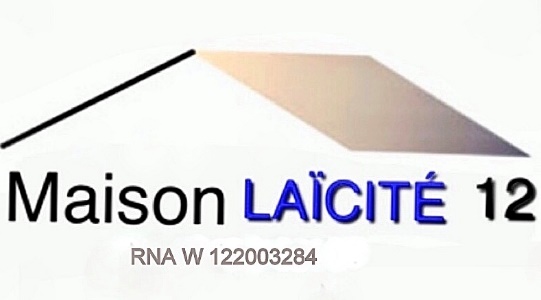 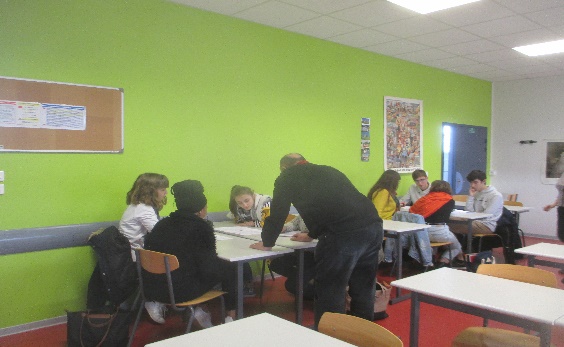  Fiche action : intervention en milieux scolaires     Notre association : « LA MAISON DE LA LAICITE 12 »Crée en novembre 2011, notre association a pour but de promouvoir et de défendre la Laïcité. A ce titre,  elle s’emploie à  faire connaitre  et à défendre  ce principe essentiel qui régit notre sphère publique ainsi que les libertés qui en découlent : universalité de  la loi commune, stricte égalité des droits des citoyens, quelles que soient leurs origines, leurs appartenances politiques, philosophiques, religieuses. 	C’est ainsi que nous agissons auprès des municipalités pour organiser des plantations d’arbres de la laïcité en associant les écoles primaires, lors de l’anniversaire de la loi de 1905, organisons des conférences et des expositions et  intervenons en milieu scolaire à la demande des enseignants. Nous  sommes aussi en veille sur l’actualité locale ou nationale pour agir en concertation avec nos partenaires associatifs en faveur de la défense de la laïcité Appui à l’enseignement sur la laïcité et la citoyenneté Niveaux concernés : voir extraits des programmes au versoCycle 4 : dans le cadre de « l’Enseignement Moral et Civique », 5e, 4e, 3eLycée général et technologique : dans le cadre de « l’Enseignement Moral et Civique », en secondeLycée général : dans le cadre de l’enseignement « d’Histoire-Géographie », tronc commun en première Lycée général : dans le cadre de l’enseignement de spécialité « HGGSP », en premièreLycée général : dans le cadre de « l’Enseignement Moral et Civique », en terminaleModalités d’intervention :Définition des objectifs spécifiques à chaque niveau avec l’enseignant et co-construction d’une séquence adaptée.Proposition de situations-problèmes concrètes aux élèves permettant de s’approprier les différents principes définissant la laïcité, et, de porter un regard critique sur les enjeux et les tensions qui  découlent de sa mise en œuvre.Travaux de groupe, restitution collective et mise en débat, témoignages des actions associatives pour la défense de la laïcité.Contact : maison.laicite12@gmail.com06 82 11 33 00/ Myriam ANDREwww.mudll-aveyron.frExtraits des programmes concernésCycle 4 : dans le cadre de « l’Enseignement Moral et Civique » - 5e, 4e, 3eLycée général et technologique : dans le cadre de « l’Enseignement Moral et Civique » - en secondeExtrait du nouveau programme (2019) :Lycée général : dans le cadre de l’enseignement « d’Histoire-Géographie » - tronc commun en première Extrait du nouveau programme (2019) : Lycée général : dans le cadre de l’enseignement de spécialité « HGGSP » - en premièreExtrait du nouveau programme (2019) : Lycée général : dans le cadre de « l’Enseignement Moral et Civique » - en terminaleExtrait du programme (valable uniquement pour l’an prochain) :Le rôle de la loi dans une société :Définir et comprendre le rôle d’une loi et d’un règlement Identifier les grandes étapes du parcours d’une loi dans la République françaiseConnaître les principes, valeurs et symboles de la citoyenneté française et de la citoyenneté européenneIdentifier et reconnaître les libertés fondamentales et les droits fondamentaux de la personneComprendre les enjeux de la laïcitéAxe 2 : Garantir les libertés, étendre les libertés : les libertés en débatQuestionnement : Comment évoluent la conception et l’exercice des libertés ?La pluralité des croyances et des expressions du religieux : laïcité et liberté de conscience.Actualité de la loi de la séparation des Églises et de l’État de 1905.Thème 3 : La Troisième République avant 1914 : un régime politique, un empire colonialChapitre 1. La mise en œuvre du projet républicain1905 – La loi de séparation des Églises et de l’État : débats et mise en œuvre.Thème 5 : Analyser les relations entre États et religionsIntroduction : États et religions aujourd’hui. - Des relations de natures différentes entre États et religions sur le plan du droit public (séparation, religion officielle…) à partir d’exemples. - Des degrés variables de libertés de conscience et religieuse (respect de la liberté de croire ou de ne pas croire, de changer de religion, laïcité…) à partir d’exemples.Pluralisme des croyances et laïcitéLa notion de laïcité. Ses différentes significations. Ses dimensions historique, politique, philosophique et juridique. Les textes actuellement en vigueur.